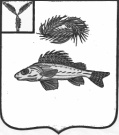 СОВЕТМУНИЦИПАЛЬНОГО ОБРАЗОВАНИЯ ГОРОД ЕРШОВЕРШОВСКОГО МУНИЦИПАЛЬНОГО РАЙОНАСАРАТОВСКОЙ ОБЛАСТИ(ЧЕТВЕРТОГО СОЗЫВА)РЕШЕНИЕот  27 февраля 2023 года  №  64-398О назначении публичных слушаний по проектурешения    о   внесении     изменений    в  Устав муниципального    образования  город   ЕршовЕршовского           муниципального        района Саратовской  области	   	На основании статей 28 и 44 Федерального закона от 6 октября 2003 года №131-ФЗ «Об общих принципах организации местного самоуправления в Российской Федерации», Устава муниципального образования город  Ершов Ершовского муниципального района Саратовской области, Положения о публичных слушаниях в муниципальном образовании город  Ершов, Совет  муниципального образования  город  Ершов  РЕШИЛ:       1. Вынести на публичные слушания с участием граждан, проживающих на территории муниципального образования город Ершов Ершовского муниципального района Саратовской области, проект решения о внесении изменений в Устав муниципального образования город  Ершов Ершовского  муниципального района Саратовской области согласно Приложению. Инициатором проведения публичных слушаний является Совет  муниципального образования город Ершов.       2. Назначить организатором публичных слушаний комиссию в составе трех членов комиссии:           - председателя комиссии –  Нархова А.Н.;           - секретаря комиссии – Голиковой Л.М.;           - члена комиссии –  Федоровой Г.В.       3. Граждане, проживающие на территории муниципального образования город Ершовского муниципального района Саратовской области, обладающие избирательным правом, вправе участвовать в публичных слушаниях в целях обсуждения проекта решения о внесении изменений в Устав муниципального образования город Ершов Ершовского муниципального района Саратовской области посредством подачи организатору публичных слушаний замечаний и предложений в письменной и (или) устной форме.         4. Замечания и предложения в письменной форме граждане вправе представить организатору публичных слушаний в срок со дня опубликования настоящего решения и до 17 марта 2023  года по рабочим дням с 8.00 до17.00 по адресу: г. Ершов, ул. Интернациональная, д.9, каб. 25 или по адресу электронной почты: sovet-ershov@mail.ru.        5. Замечания и предложения в письменной и (или) устной форме граждане вправе представить председательствующему на публичных слушаниях в день проведения публичных слушаний до окончания публичных слушаний по месту проведения публичных слушаний. При проведении публичных слушаний все участники публичных слушаний вправе, кроме того, высказать свое мнение о проекте решения о внесении изменений в Устав муниципального образования город Ершов Ершовского  муниципального образования  и о замечаниях и предложениях по указанному проекту, задать вопросы разработчику проекта.        Все замечания и предложения, представленные в установленный срок, подлежат внесению в протокол публичных слушаний.        6. Провести публичные слушания 20 марта 2023 года в 10.00 в зале заседаний Совета муниципального образования город Ершов по адресу:        г.  Ершов,  ул. Интернациональная  дом 9.        7. Настоящее решение подлежит официальному опубликованию не позднее 10 дней со дня его принятия одновременно с проектом решения о внесении изменений в Устав муниципального образования город Ершов Ершовского  муниципального района Саратовской области и размещению на официальном сайте Совета муниципального образования  город  Ершов.8. Настоящее решение вступает в силу со дня официального   опубликования.Глава муниципального образования                                                    А.А. ТиховПРОЕКТ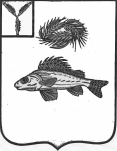 СОВЕТМУНИЦИПАЛЬНОГО ОБРАЗОВАНИЯ ГОРОД ЕРШОВЕРШОВСКОГО МУНИЦИПАЛЬНОГО РАЙОНАСАРАТОВСКОЙ ОБЛАСТИ(четвертого созыва)РЕШЕНИЕот                    202 3 года   № О      внесении    изменений    и    дополнений    в   Уставмуниципального образования город Ершов Ершовскогомуниципального     района     Саратовской     области     	На основании  Федерального  закона  от  6 октября 2003 г. №131-ФЗ «Об общих  принципах  организации  местного самоуправления в Российской Федерации», Федерального закона от 21.07.2005 № 97-ФЗ «О государственной регистрации уставов муниципальных образований»,     Федерального закона от 14.03.2022 № 60-ФЗ «О внесении изменений в отдельные законодательные акты Российской Федерации, Закона Саратовской области от 20 декабря 2022 года №169-ЗСО «О внесении изменений в статью 74 Устава (Основного Закона) Саратовской области» Устава муниципального образования город  Ершов, Совет муниципального образования город   Ершов,  РЕШИЛ:  	   1. Внести в Устав муниципального образования город Ершов  Ершовского муниципального района Саратовской области следующие изменения:    	 1.1.  В статье 7 по всему тексту слова «избирательная комиссия муниципального образования»  заменить словами «избирательная комиссия  организующая подготовку и проведение выборов в органы местного самоуправления, местного референдума» в соответствующих падежах;   	  1.2.  Статью 23 дополнить  частью 9 следующего содержания:«9. Полномочия депутата Совета муниципального образования   прекращаются досрочно решением Совета муниципального образования в случае  отсутствия депутата без уважительных причин на всех заседаниях Совета в течение шести месяцев подряд.»;    	 1.3. Устав дополнить статьей 28.1 «Отчет главы муниципального образования перед населением» следующего содержания:   	  «1. В целях информирования населения в соответствии с федеральным законом глава муниципального образования не реже одного раза в полгода отчитывается о деятельности органов местного самоуправления и должностных лиц местного самоуправления в ходе встреч с населением каждого населенного пункта, входящего в состав муниципального образования (далее – население).     	2. График проведения отчета перед населением и круг вопросов, обсуждаемых на собрании с населением, на очередной календарный год утверждается ежегодно решением представительного органа в срок не позднее 30 декабря.   	 В течение года допускается корректировка графика отчета главы муниципального образования перед населением по предложению муниципальных учреждений, трудовых коллективов, организаций, населения с внесением изменений в соответствующее  решение представительного органа Предложения направляются главе муниципального образования не позднее, чем за 20 дней до дня проведения собрания.  	 3. Информация о времени и месте проведения отчета должна быть доведена до сведения населения не позднее, чем за 14 дней до проведения отчета путем официального опубликования и размещения в сети Интернет на официальном сайте органа местного самоуправления. Отчет главы муниципального образования перед населением проводится в публичных местах (учреждения культуры, образования, административные здания).   	При отсутствии на территории населенного пункта помещения, пригодного для проведения собрания, место проведения отчета может быть перенесено в ближайший населенный пункт, на территории которого имеется пригодное для проведения собрания помещение, с одновременной корректировкой графика отчета в порядке, предусмотренным частью 2 настоящей статьи.   	В случае если отведенное помещение не может вместить всех желающих присутствовать на собрании, органы местного самоуправления обязаны обеспечить трансляцию хода собрания. 4. По завершении выступления все желающие могут задать вопросы главе муниципального образования.    	5. Общественно значимые вопросы, поднятые в ходе отчета главы муниципального образования перед населением, включаются в план работы органов местного самоуправления муниципального образования.  	6. Во время отчета главы муниципального образования перед населением ведется протокол. Протокол оформляется в течение 7 дней и утверждается главой муниципального образования.    	В протокол включаются вопросы, заданные главе муниципального образования в ходе собрания, сроки исполнения и ответственные лица за решение того или иного вопроса, также прилагается список лиц, принявших участие в собрании.      	7. Отчет главы муниципального образования и ответы на общественно значимые вопросы подлежат официальному опубликованию и размещению в сети Интернет на официальном сайте органа местного самоуправления.».        1.4. статью 34 «Избирательная комиссия поселения»  исключить.          2. Направить настоящее решение на государственную регистрацию в Управление Министерства юстиции Российской Федерации по Саратовской области.   	3. Настоящее решение вступает в силу с момента официального опубликования  после его государственной регистрации.Глава муниципального образования                                                    А.А. Тихов